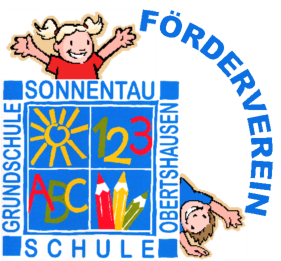 Nachmittagsprogramm 1.Halbjahr 2020/2021Kontakt                                                                             KinderparadiesSonnentauschule Obertshausen                                  Kaufm.  GeschäftsführerinFörderverein e. V.                                                           Monika ThonRembrücker Weg 15                                                       E-Mail: 63179 Obertshausen                                                      thon@sonnentauschule.de                                                                                         E-Mail: foerderverein@sonnentauschule.de             Tel.: 0172/6934351                                                                      Web: www.foerderverein-sonnentauschule.de        (Mo.-Fr. v. 8:00-13:00 Uhr)Nachmittagsprogramm Übersicht Fortlaufende AGs ab dem 07.09.2020 bis 01.02.2021:Einzelne Tageskurse bei Frau Berlin (immer dienstags, 14:00 bis 15:30) Kosten: 8,50 Euro pro Kurs für Mitglieder im Förderverein, 10,00 Euro pro Kurs für Nichtmitglieder WICHIGER HINWEIS:Auch in den Arbeitsgemeinschaften gelten die Regeln der Schulordnung und der Hygieneplan der Sonnentauschule. Sollten Schüler wiederholt gegen diese verstoßen, ist die jeweilige Kursleitung berechtigt die Schüler vom Kurs auszuschließen ohne Erstattung der Kosten. Wir weisen darauf hin, dass für Personen- und Sachschäden in der Zeit des AG-Besuches keine Haftung durch den Förderverein übernommen wird.Wichtig: Es gilt auf dem Schulgelände und in den Räumlichkeiten Maskenpflicht, es sei denn, es wird vom Kursleiter explizit darauf verwiesen, dass bei bestimmten Aktionen (z. B. Singen im Chor) zu bestimmten Zeiten keine Maske verwendet werden muss.In eigener Sache:Wir wissen, dies sind schwere Zeiten, gerade auch für Familien mit Kindern. Wie möchten, soweit dies möglich ist, weiterhin AGs am Nachmittag anbieten, natürlich unter der Auflage, die bestehenden Anordnungen und Empfehlungen der Ämter hinsichtlich der Hygiene- und Abstandsregeln einzuhalten. So wird der Chor auch in der kälteren Jahreszeit in der Fahrradhalle der Sonnentauschule stattfinden, so wird auf dem Schulgelände auch weiterhin eine Maskenpflicht bestehen, Abstandsregeln sollten eingehalten werden.Wir hoffen, dass es auch unter den aktuellen Bedingungen weiterhin möglich sein wird, Angebote zum Spielen, Basteln und Lernen für die Kinder zu machen.Bleiben Sie gesund!Viele GrüßeDer Vorstand des Fördervereins der Sonnentauschule  Wir suchen Sponsoren!- als Förderverein der Sonnentauschule unterstützen wir verschiedene Projekte…….Suchen auf diesem Weg finanzielle Unterstützung….…..Um auch weiterhin ………für ihre Kinder interessante Angebote machen zu können!!!Wir freuen uns, wenn  Sie mit uns Kontakt aufnehmen:Per Mail:thon@sonnentauschule.deLiebe Kinder, liebe Eltern,wir freuen uns, Euch unser neues Nachmittagsprogramm für das 1. Halbjahr 2020/2021 vorzustellen.Die Anmeldungen nimmt grundsätzlich der Klassenlehrer/in entgegen.Sie sind verbindlich.Sollten für einzelne AGs mehr Kinder angemeldet werden als Plätze zur Verfügung stehen, entscheidet das Los. Kinder von Fördervereinsmitgliedern werden vorrangig berücksichtigt. Die Kursgebühr bitte vorab auf das angegebene Fördervereinskonto überweisen. Wenn die Kursgebühr für die fortlaufenden AGs nicht bis zum dritten Termin bezahlt ist, müssen wir die Kinder leider vom Kurs ausschließen.Wenn nicht anders angegeben, bitten wir um Überweisung auf unser Konto. Bitte kein Geld beim Klassenlehrer/in abgeben.Überweisungen bitte an folgendes Konto:Förderverein der Sonnentauschule e.V.Frankfurter Volksbank eG
IBAN:DE69 5019 0000 0003 2052 23
BIC: FFVB DE FFAls Verwendungszweck bitte angeben: AG/Name/KlasseFalls Sie den Verein mit einer Mitgliedschaft unterstützen wollen (Jahresbeitrag 15 Euro) können Sie einen Aufnahmeantrag über thon@sonnentauschule.de anfordern oder auf der Website www.foerderverein-sonnentauschule.de im Bereich „Downloads“  herunterladen.Dort stehen auch Vordrucke zur Anmeldung in den AGs zum Download bereit.Für eine bessere Planung wäre es schön, wenn Ihr Euch möglichst schnell anmeldet. Fragen zur Anmeldung oder Bezahlung beantwortet:Frau Monika Thon / Kinderparadies Tel. 0172 / 6934351 (Mo-Fr. 8- 13 Uhr)Anmeldungen auch gerne per Email an: thon@sonnentauschule.deWir wünschen Euch viel Spaß bei den AGs!Jens Cappel    Barbara Werner   Mischa Sendelbach    Monika ThonFörderverein             Förderverein                      Schulleitung                               Kaufmännische GeschäftsführerinEnglisch AG (Frau Stehrenberg - www.the-squirrels.com) Spielerische Einführung in die englische Sprache durch Lieder, Bewegungsspiele, Lernspiele und Arbeitsmaterialien. Wir wollen in kleiner Gruppe mit viel Spaß und Freude den Kindern die englische Sprache näherbringen und ihnen die Angst vorm Sprechen nehmen.  Im Fortgeschrittenenkurs werden die Themen durch Wort und Schrift vertieft. Beide Kurse laufen bereits und beginnen immer mit dem neuen Schuljahres. Kursdauer: ein ganzes Schuljahr. Es gibt vereinzelt die Möglichkeit zum Quereinstieg!Anfänger (1. Klassen):Zeit: immer Dienstag (16 garantierte Unterrichtsstunden) vom 08.09.20 -26.01.21Kosten: Mitglieder im Förderverein:  107,00 Euro;         Nichtmitglieder: 112,00 Euro  Fortgeschrittene (2. Klassen):Zeit: immer Montag (16 garantierte Unterrichtsstunden) vom 07.09.20 -25.01.21 Kosten:  Mitglieder im Förderverein:  107,00 Euro;         Nichtmitglieder: 112,00 Euro  Die Mindestteilnehmerzahl liegt bei insgesamt 16 Kindern für beide Kurse.Chor- AG(Leitung: Peter Krausch)In unserem neuen Power-Chor kann jeder mitmachen, der Spaß am Singen hat. Und der gut ist! Hier erlebt man:Coole Lieder - Witzige Songs - Spannende AuftritteMit Titeln von Mark Forster, Lena Meyer-Landrut, Adel Tawil, Sarah Connor, Andreas Bourani, Namika, Max Giesinger, Stefanie Kloß, Revolverheld, Wincent Weiss uvm.Vielleicht schaffen wir ja auch etwas auf Englisch? Zeit:	Montag von 15:15 - 16:00 Uhr Ort:	Fahrradhalle Sonnentauschule (draußen, auf dem Wetter angemessene Kleidung                              achten!)Start der AG:  07.09.2020  Kosten: Mitglieder im Förderverein: 4,00 Euro;         Nichtmitglieder: 5,00 Euro  Capoeira AG(Leitung: Mario Carmo da Silva/ Capoeiratrainer)Capoeira ist ein brasilianischer Kampftanz, der von afrikanischen Sklaven in der Kolonialzeit entwickelt wurde.In dieser AG lernst du eine neue Sportart kennen die Musik, Kampf und Kultur miteinander verbindet. Capoeira ist ein sehr vielseitiger Kampfsport aus Brasilien, der deine Koordination, Beweglichkeit und Ausdauer fordert. Du erlernst in dieser AG die Grundtechniken der Capoeira so dass du am Ende bereits mit deinen Freunden in der AG zusammen im Kreis spielen kannst. Die Capoeira AG ist für alle Klassen geeignet. Zeit:	Freitag von 15:30-16:30 UhrOrt:	Turnhalle SonnentauschuleStart der AG:  Freitag der 11.09.2020Kosten: Mitglieder: 27,00 Euro                        Nichtmitglieder: 30,00 Euro Wenn Ihr krank seid oder mal keine Zeit habt, dann sagt bitte immer Bescheid! (Handy Herr Carmo da Silva: 015731970208, gerne auch per SMS)Kirsten Berlin – Bastelkurse:Für alle Kurse von Kirsten Berlin gilt folgendes:                                                                                           Die Gebühr beträgt  jeweils 8,50 Euro pro Kurs für Mitglieder im Förderverein und 10,00 Euro pro Kurs für Nichtmitglieder (immer einschließlich Material) und ist vorab auf das Konto des Fördervereins zu überweisen (siehe oben). Dies gilt nicht für Kurse, die über mehrere Termine laufen.                                                                                                                                                                       Es wird auch diesmal einen Kurs über mehrere Termine verteilt geben. Dieser Kurs ist der Kurs Töpfern. So weit möglich, werden die Kurse auch im Freien stattfinden!Kurs:  Töpfern
(Kirsten Berlin)„Der Kurs geht insgesamt über vier Wochen.Es wird jeweils ein anderer Schwerpunkt pro Termin gelegt. Die Masse ist lufttrocknend. Wir werden außer mit Ton auch mit Ausstechformen, Naturmaterialien, Glitzer, Perlen, Holz, uvm. arbeiten. Wenn möglich, wird (der Kurs) im Freien stattfinden.“ Termin:     immer Dienstag, 08.09., 15.09., 22.09., 29.09.20Dauer:       jeweils 90 Minuten (14:00-15:30 Uhr)Ort:            ForscherwerkstattKosten:     Mitglieder: 37,00 Euro (einschließlich Material)                   Nichtmitglieder: 40,00 Euro (einschließlich Material)Kurs 1: Herbstbasteln 1
(Kirsten Berlin)„Igel, Eulen, Füchse, Blätter und Pilze. Alles, was wir mit dem Herbst verbinden wird heute eine Rolle spielen!“Termin:	Dienstag, 20.10.2020Dauer:	90 Minuten (14:00-15:30 Uhr)Ort:	ForscherwerkstattKosten:      Mitglieder: 8,50 Euro (einschließlich Material)                    Nichtmitglieder: 10,00 Euro (einschließlich Material)Kurs 2: Herbstbasteln 2 (unabhängig von Kurs 1)
(Kirsten Berlin)„Fledermäuse, Gespenster und Spinnen… Wooohoooooo es wird gruselig!“Termin:	Dienstag, 27.10.2020Dauer:	90 Minuten (14:00-15:30 Uhr)Ort:	ForscherwerkstattKosten:      Mitglieder: 8,50 Euro (einschließlich Material)                    Nichtmitglieder: 10,00 Euro (einschließlich Material)Kurs 3: Seife schnitzen
(Kirsten Berlin)„Egal ob ihr ein Auto, ein Fotoapparat, eine Badewanne, ein Herz oder was auch immer schnitzen wollt. Eurer Fantasie sind keine Grenzen gesetzt.“Termin:	Dienstag, 03.11.2020Dauer:	90 Minuten (14:00-15:30 Uhr)Ort:	ForscherwerkstattKosten:      Mitglieder: 8,50 Euro (einschließlich Material)                    Nichtmitglieder: 10,00 Euro (einschließlich Material)Kurs 4: Keilrahmen bemalen
(Kirsten Berlin)Wir werden einen Keilrahmen (Leinen auf Holz gespannt) mit wunderschönen Farben bemalen. Darunter auch Glanz-, Metall- und Glitzerfarben. Das Motiv könnt ihr euch aussuchen.Termin:	Dienstag, 10.11.2020Dauer:	90 Minuten (14:00-15:30 Uhr)Ort:	ForscherwerkstattKosten:      Mitglieder: 8,50 Euro (einschließlich Material)                    Nichtmitglieder: 10,00 Euro (einschließlich Material)Kurs 5: Geheime Schatzkiste bauen(Kirsten Berlin)„Wir werden eine geheime Schatzkiste aus Holz verschönern z. B. mit Glanz-, Metall- und Glitzerfarben, sowie Steinen und Pailletten. Der zweite Teil muss geheim bleiben, deshalb kann ich jetzt hier nicht mehr dazu schreiben...“Termin:	Dienstag, 17.11.2020Dauer:	90 Minuten (14:00-15:30 Uhr)Ort:	ForscherwerkstattKosten:      Mitglieder: 8,50 Euro (einschließlich Material)                    Nichtmitglieder: 10,00 Euro (einschließlich Material)Kurse 6: Überraschungstag
(Kirsten Berlin)„Ich werde mir etwas ganz besonderes für euch einfallen lassen. Mehr kann ich natürlich nicht verraten!“Termin:	Dienstag, 24.11.2020Dauer:	90 Minuten (14:00-15:30 Uhr)Ort:	ForscherwerkstattKosten:      Mitglieder: 8,50 Euro (einschließlich Material)                    Nichtmitglieder: 10,00 Euro (einschließlich Material)Kurse 7: Glückstag
(Kirsten Berlin)„Alle Fragen zum Thema: Was macht mich glücklich? Was gibt mir Kraft? Wie erhole ich mich am besten? Was kann ich richtig gut? Wie nehmen mich andere wahr? Wie umgehen mit unguten Gefühlen? Wie schlichten wir Streit?“Termin:	Dienstag, 01.12.2020Dauer:	90 Minuten (14:00-15:30 Uhr)Ort:	ForscherwerkstattKosten:      Mitglieder: 8,50 Euro (einschließlich Material)                    Nichtmitglieder: 10,00 Euro (einschließlich Material)Kurs 8: Weihnachtsgeschenke Kurs 1
(Kirsten Berlin)„Wir basteln für Weihnachten. Mehr wird nicht verraten!“Termin:	Dienstag, 08.12.2020 Dauer:	90 Minuten (14:00-15:30 Uhr)Ort:	ForscherwerkstattKosten:      Mitglieder: 8,50 Euro (einschließlich Material)                    Nichtmitglieder: 10,00 Euro (einschließlich Material)Kurs 9: Weihnachtsgeschenke Kurs 2 (unabhängig von Kurs 1)
(Kirsten Berlin)„Unabhängig von Teil 1. Wir basteln ein weiteres Weihnachtsgeschenk.“Termin:	Dienstag, 15.12.2020Dauer:	90 Minuten (14:00-15:30 Uhr)Ort:	ForscherwerkstattKosten:      Mitglieder: 8,50 Euro (einschließlich Material)                    Nichtmitglieder: 10,00 Euro (einschließlich Material)Kurs 10: Schönheitstag
(Kirsten Berlin)„Heute werden wir mal eine Gesichtsmaske ausprobieren, ich werde euch die Hände massieren, wir werden Duftsäckchen basteln, und uns mit Düften und deren Wirkung beschäftigen. Was hilft uns zu konzentrieren, was hilft uns beim Einschlafen?“Termin:	Dienstag, 19.01.2021Dauer:	90 Minuten (14:00-15:30 Uhr)Ort:	ForscherwerkstattKosten:      Mitglieder: 8,50 Euro (einschließlich Material)                    Nichtmitglieder: 10,00 Euro (einschließlich Material)Kurse 11: Basteln mit Naturmaterialien
(Kirsten Berlin)„Wir werden etwas Schönes aus Holz (und vielen anderen Materialien) basteln. Lasst euch überraschen!“Termin:	Dienstag, 26.01.2021Dauer:	90 Minuten (14:00-15:30 Uhr)Ort:	ForscherwerkstattKosten:      Mitglieder: 8,50 Euro (einschließlich Material)                    Nichtmitglieder: 10,00 Euro (einschließlich Material)Anmeldung zur ArbeitsgemeinschaftFragen zur Anmeldung oder Bezahlung beantwortet Frau Monika Thon/Kinderparadies Tel. 0172/6934351 (Mo –Fr. 8 bis 13 Uhr). Anmeldungen auch gerne per Email an: thon@sonnentauschule.deIch melde meine Tochter/meinen Sohn zur folgenden AG an:Name der AG	________________________________________Name des Kindes	________________________________________Klasse des Kindes	________________________________________Adresse:       	________________________________________       Telefon:  ___________________ 	E-Mail:  ____________________Hiermit verpflichte ich mich die Gebühren für die AG in Höhe vonEUR  _______  vor Beginn der AG zu bezahlen. Die Aufsichtspflicht des Kursleiters endet mit der AG Stunde, deshalb liegt die Aufsichtspflicht nach der AG bei Ihnen. Ihr Kind darf nach der AG alleine nach Hause gehen oder muss pünktlich von Ihnen abgeholt werden.Ich bin damit einverstanden, dass der Kursleiter unsere o.g. Telefonnummer als Notfallnummer erhält.Der Förderverein übernimmt keine Haftung für Personen- und Sachschäden, bei Nichtbezahlung der Kursgebühr behalten wir uns das Recht vor, die Kinder vom Kurs auszuschließen.Datum:  ____________ 	Unterschrift: _______________________Solltest du dich für mehrere AGs anmelden wollen, kannst du auf der Website www.foerderverein-sonnentauschule.de im Bereich „Downloads“  weitere Anmeldezettel herunterladen oder diesen Zettel hier kopieren.Anmeldung zur ArbeitsgemeinschaftFragen zur Anmeldung oder Bezahlung beantwortet Frau Monika Thon/Kinderparadies Tel. 0172/6934351 (Mo –Fr. 8 bis 13 Uhr). Anmeldungen auch gerne per Email an: thon@sonnentauschule.deIch melde meine Tochter/meinen Sohn zur folgenden AG an:Name der AG	________________________________________Name des Kindes	________________________________________Klasse des Kindes	________________________________________Adresse:       	________________________________________       Telefon:  ___________________ 	E-Mail:  ____________________Hiermit verpflichte ich mich die Gebühren für die AG in Höhe vonEUR  _______  vor Beginn der AG zu bezahlen. Die Aufsichtspflicht des Kursleiters endet mit der AG Stunde, deshalb liegt die Aufsichtspflicht nach der AG bei Ihnen. Ihr Kind darf nach der AG alleine nach Hause gehen oder muss pünktlich von Ihnen abgeholt werden.Ich bin damit einverstanden, dass der Kursleiter unsere o.g. Telefonnummer als Notfallnummer erhält.Der Förderverein übernimmt keine Haftung für Personen- und Sachschäden, bei Nichtbezahlung der Kursgebühr behalten wir uns das Recht vor, die Kinder vom Kurs auszuschließen.Datum:  ____________ 	Unterschrift: _______________________Solltest du dich für mehrere AGs anmelden wollen, kannst du auf der Website www.foerderverein-sonnentauschule.de im Bereich „Downloads“  weitere Anmeldezettel herunterladen oder diesen Zettel hier kopieren.Töpfern bei  Frau Berlin – Ein Kurs über vier Termine , jeweils dienstags, 14:00 Uhr, am 08.09., 15.09., 22.09., 29.09.20 Kosten: 37,00 Euro für Mitglieder im Förderverein;  40,00 Euro für NichtmitgliederEnglisch-AG  (immer montags für Fortgeschrittene oder dienstags, jeweils 13.30 Uhr für Anfänger, im 1. Schulhalbjahr jeweils 16 Unterrichtsstunden - die Anmeldung für die Englisch AG ist nur für das komplette Schuljahr 2020/2021 möglich!)  Kosten: beide Kurse kosten für das 1. Halbjahr 107,00 Euro für Mitglieder im Förderverein und 112,00 für NichtmitgliederChor-AG (immer montags 15:15 Uhr) Kosten: 4,00 Euro für Mitglieder im Förderverein;  5,00 Euro für NichtmitgliederCapoeira-AG (immer freitags 15.30 Uhr) Kosten: 27,00  Euro für Mitglieder im Förderverein;  30,00 Euro für NichtmitgliederDienstag, 08.09.2020: 14.00 bis 15.30 UhrTöpfern bei Frau Berlin – Teil 1Dienstag, 15.09.2020: 14.00 bis 15.30 UhrTöpfern bei Frau Berlin – Teil 2Dienstag, 22.09.2020: 14.00 bis 15.30 UhrTöpfern bei Frau Berlin – Teil 3Dienstag, 29.09.2020: 14.00 bis 15.30 UhrTöpfern bei Frau Berlin – Teil 4Dienstag, 20.10.202014.00 bis 15.30 UhrHerbstbasteln 1 bei Frau BerlinDienstag, 27.10.202014.00 bis 15.30 UhrHerbstbasteln 2 bei Frau Berlin (unabhängig von Kurs 1)Dienstag, 03.11.2020: 14.00 bis 15.30 UhrSeife schnitzen bei Frau BerlinDienstag, 10.11.2020: 14.00 bis 15.30 UhrKeilrahmen bemalen bei Frau BerlinDienstag, 17.11.2020: 13.30 bis 16.00 UhrGeheime Schatzkiste bauen bei Frau BerlinDienstag, 24.11.2020: 14.00 bis 15.30 UhrÜberraschungstag bei Frau BerlinDienstag, 01.12.2020: 14.00 bis 15.30 UhrGlückstag bei Frau BerlinDienstag, 08.12.2020: 14.00 bis 15.30 UhrWeihnachtsgeschenk basteln bei Frau Berlin (Kurs A)Dienstag, 15.12.2020: 14.00 bis 15.30 UhrWeihnachtsgeschenk basteln bei Frau Berlin (Kurs B, unabhängig von Kurs A)Dienstag, 19.01.2021: 14.00 bis 15.30 Uhr„Schönheitstag“ bei Frau Berlin Dienstag, 26.01.2021: 14.00 bis 15.30 UhrBasteln mit Naturmaterialien bei Frau Berlin